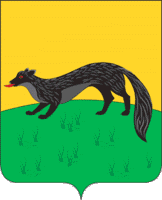 П О С Т А Н О В Л Е Н И Е администрации городского поселения -город  Богучарот «_14_» марта 2017 года  №  51                                                         		г. БогучарОб утверждении Порядка общественного обсуждения проекта муниципальной программы городского поселения – город Богучар «Формирование современной городской среды» на 2017 годВ соответствии с Федеральным законом от 06.10.2003 № 131-ФЗ «Об общих принципах организации местного самоуправления в Российской Федерации», постановлением Правительства Российской Федерации от 10.02.2017 №169 «Об утверждении Правил предоставления и распределения субсидий из федерального бюджета бюджетам субъектов Российской Федерации и муниципальных программ формирования современной городской среды», в целях вовлечения граждан, организаций в процесс обсуждения проекта муниципальной программы, отбора дворовых территорий, общественных территорий для включения в муниципальную программу «Формирование современной городской среды» на 2017 год, администрация городского поселения – город Богучар постановляет:Утвердить Порядок общественного обсуждения проекта муниципальной программы городского поселения – город Богучар «Формирование современной городской среды» на 2017 год согласно приложению.Контроль за исполнением настоящего постановления возложить на заместителя главы администрации городского поселения – город Богучар – юрисконсульта С. А. Аксёнова. Глава администрации городского поселения – город Богучар   		                     И. М. Нежельский   Приложение 1к постановлению администрациигородского поселения – город Богучарот «14» марта 2017 г. №51ПОРЯДОКобщественного обсуждения проекта муниципальной программы городского поселения – город Богучар «Формирование современной городской среды» на 2017 год1. Настоящий Порядок общественного обсуждения проекта муниципальной программы городского поселения – город Богучар «Формирование современной городской среды» на 2017 год (далее – Порядок) определяет форму, механизм и сроки проведения общественного обсуждения проекта муниципальной программы городского поселения – город Богучар «Формирование современной городской среды» на 2017 год (далее - проекта программы), а также  контроль за реализацией муниципальной программы.	Общественное обсуждение проекта программы проводится публично и открыто в целях общественного контроля и обеспечения открытости и доступности информации о проекте документа, свободного выражения мнения участниками общественного обсуждения и внесения ими своих замечаний и предложений к проекту документа.   Участниками общественного обсуждения являются граждане и их представители, общественные и иные заинтересованные организации.1.1. Порядок разработан в соответствии со следующими принципами организации участия граждан, организаций в процессе обсуждения проекта муниципальной программы, отбора дворовых территорий, общественных территорий для включения в муниципальную программу: все формы участия граждан, организаций направлены на наиболее полное включение всех заинтересованных сторон, на выявление их истинных интересов и ценностей, на достижение согласия по целям и планам реализации проектов по благоустройству дворовых территорий, общественных территорий; открытое обсуждение общественных территорий, подлежащих благоустройству, проектов благоустройства указанных территорий; все решения, касающиеся благоустройства общественных территорий принимаются открыто и гласно, с учетом мнения жителей соответствующего муниципального образования; предоставление наиболее полной и актуальной информации о задачах и проектах по благоустройству дворовых территорий, общественных территорий для повышения уровня доступности информации и информирования граждан и других заинтересованных лиц, а также обеспечение свободного доступа в сети Интернет к основной проектной и конкурсной документации на официальном сайте администрации городского поселения – город Богучар: gorod-boguchar.ru.Общественное обсуждение проектов муниципальных программ осуществляется путем их размещения на официальном сайте администрации городского поселения – город Богучар в сети «Интернет»: gorod-boguchar.ru.Не позднее, чем за 3 рабочих дня до начала общественного обсуждения лица ответственные за разработку проектов программ (далее - разработчик), размещают в сети "Интернет":1) информацию, содержащую сведения о разработчике проекта документа (наименование разработчика, его юридический адрес и адрес электронной почты, фамилия, имя, отчество контактного лица, его должность и телефон), о сроках начала и окончания общественного обсуждения, о порядке направления замечаний и предложений, о сроках доработки проекта документа;	2) проект муниципальной программы (документа); проект программы должен содержать в себе информацию, предусмотренную постановлением Правительства Российской Федерации от 10.02.2017 №169 «Об утверждении Правил предоставления и распределения субсидий из федерального бюджета бюджетам субъектов Российской Федерации и муниципальных программ формирования современной городской среды».Проект программы размещается на официальном сайте администрации городского поселения – город Богучар  в сети «Интернет»: gorod-boguchar.ru, на странице «Приоритетный проект «Формирование современной городской среды»;3) пояснительную записку к проекту программы, содержащую обоснование необходимости его принятия.Продолжительность проведения общественного обсуждения проекта муниципальной программы должна составлять не менее 30 календарных дней.При направлении замечаний и предложений к проекту документа участники общественного обсуждения указывают:граждане - фамилию, имя, отчество (при наличии), контактные данные;		юридические лица - наименование юридического лица, фамилию, имя, отчество (при наличии) представителя юридического лица, контактные данные. Замечания и предложения, не содержащие указанных сведений, рассмотрению не подлежат. 					Не рассматриваются также замечания и предложения:					1) экстремистской направленности;						2) содержащие нецензурные либо оскорбительные выражения;		3) поступившие по истечении установленного срока проведения общественного обсуждения проектов документов.Разработчик в срок, не превышающий 7 рабочих дней со дня окончания срока общественного обсуждения:	рассматривает поступившие замечания и предложения к проекту документа;	анализирует замечания и (или) предложения, поступившие в рамках общественного обсуждения проекта программы, принимает решение о целесообразности, обоснованности и возможности их учета, и в случае необходимости дорабатывает проект программы.Предложения и замечания, поступившие в ходе общественного обсуждения проекта программы, носят рекомендательный характер. Непоступление замечаний и (или) предложений по проекту программы в установленный срок, отведенный для общественного обсуждения проекта программы, не является препятствием для ее утверждения. Итоги общественного обсуждения проекта программы  подлежат размещению на сайте и должны быть доступны на нем в течение пяти рабочих дней со дня их размещения.		7. Общественное обсуждение проектов муниципальных программ по благоустройству дворовых территорий, муниципальной территории общего пользования городского поселения – город Богучар, комиссионная оценка предложений заинтересованных лиц по благоустройству дворовых территорий, муниципальной территории общего пользования и контроль за реализацией программ может осуществляться общественной комиссией.		Персональный состав и организация деятельности общественной комиссии утверждается постановлением администрации городского поселения – город Богучар и состоит из представителей органов местного самоуправления, политических партий и движений, общественных организаций и иных лиц.Приложениек Порядку общественного обсуждения проекта муниципальной программы городского поселения – город Богучар «Формирование современной городской среды» на 2017 годФОРМАпредложения по проекту муниципальной программы городского поселения – город Богучар «Формирование современной городской среды» на 2017 год Дата _________________Куда: в администрацию городского поселения – город БогучарНаименование заинтересованного лица: ___________________________Местонахождение заинтересованного лица (юридический адрес и (или) почтовый адрес): ________________________________________ИНН, ОГРН, КПП (для юридического лица): ______________________Паспортные данные (для физического лица)_______________________Номер контактного телефона (факса): ____________________________Изучив Проект муниципальной программы, предлагаем включить в адресный перечень дворовых территорий: __________________________________________________________________(вид работ, адрес территории МКД)Включить в адресный перечень муниципальных территорий общего пользования: __________________________________________________________________(вид работ, адрес территории)__________________________________________________________________________________________________________________________________________________________________________________________________________________________________ (кратко изложить суть предложения, обоснования необходимости его принятия, включая описание проблем, указать круг лиц, интересы которых будут затронуты)Внести изменения и (или) дополнения в текстовую часть проекта муниципальной программы: ______________________________________________________________________________________________________________________________________________________________________________________________________________________________________________________________________________К настоящим предложениям прилагаются документы на ______ листах. __________________________________________________________________(подпись, фамилия, имя, отчество подписавшего предложение по проекту подпрограммы)